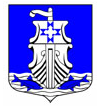 Администрациямуниципального образования«Усть-Лужское сельское поселение»Кингисеппского муниципального районаЛенинградской областиПОСТАНОВЛЕНИЕот 11 февраля 2022 года № 30О внесении изменений в постановление главы администрации от 30.03.2021 № 84 «Об утверждении административного регламента предоставления администрацией муниципального образования «Усть-Лужское сельское поселение» Кингисеппского муниципального района Ленинградской области муниципальной услуги «Присвоение и аннулирование адресов»В соответствии с Федеральным законом от 27.07.2010 года № 210-ФЗ «Об организации предоставления государственных и муниципальных услуг», в целях приведения муниципальных правовых актов администрации муниципального образования «Усть-Лужское сельское поселение» Кингисеппского муниципального района Ленинградской области в соответствие с действующим законодательством, администрация муниципального образования «Усть-Лужское сельское поселение» Кингисеппского муниципального района Ленинградской областиПОСТАНОВЛЯЕТ:Внести в Административный регламент исполнения муниципальной услуги «Присвоение и аннулирование адресов», утвержденный постановлением администрации МО «Усть-Лужское сельское поселение» №84 от 30 марта 2021 года (далее – Регламент) следующие изменения:Раздел 4.1. Регламента изложить в новой редакции:«4.1.	Предоставление муниципальной услуги включает в себя следующие административные процедуры:1) прием заявления о присвоении, изменении, аннулировании адреса объекту адресации (срок – 1 рабочий день);2) проверка наличия необходимых документов, прилагаемых к заявлению, и правильности оформления представленных документов, подбор и изучение архивных, проектных и прочих материалов, необходимых для установления и оформления адресных документов и изучение территории, на которой расположены объекты адресации, для которых устанавливаются адреса, взаимное согласование устанавливаемых и существующих адресов близлежащих объектов недвижимости (срок – 5 рабочих дней);3) принятие решения о присвоении изменении, аннулировании адреса объекту адресации, или решения об отказе в присвоении изменении, аннулировании адреса объекту адресации и выдача результата предоставления муниципальной услуги (срок – 1 рабочий день).Блок-схема предоставления муниципальной услуги приводится в Приложении № 2 к настоящему Административному регламенту.».Настоящее постановление вступает в силу со дня его принятия и подлежит опубликованию на официальном сайте администрации муниципального образования «Усть-Лужское сельское поселение» Кингисеппского муниципального района Ленинградской области и на сайте «Леноблинформ».Контроль за выполнением настоящего постановления оставляю за собой.Заместитель главы администрации МО «Усть-Лужское сельское поселение»                                                Ю.В. Будуштяну